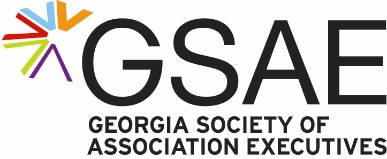 GSAE’s Zoom Luncheon Logistics and Back UpThe idea: GSAE had to pivot from an in-person luncheon to a ZOOM meeting for 140 plus attendees on April 15.Contents:Zoom account detailsPreparation before the eventTable Host instructionsConfirmation email copyMeeting script copyFollow up email copy and survey sampleZoom AccountGSAE has a paid Zoom account. We had to up our participant count to 500 to accommodate the luncheon registrants. We had 170 + registered; 142 showed up.Passcode protected (we used our sponsor’s name)Waiting room enabledHost opened the room at 11:58 amEveryone muted when they came into the meetingRecorded so we could capture chat feed (see below) and distribute speaker answers after the eventWe made the speaker and sponsors “co-hosts” so they could share their screen and mute and unmute as neededBreakout table hosts were identified within Zoom and added before the beginning of the meeting. We had pre-arranged 19 room moderators and used every one to keep the breakout room size manageable.Randomized assignment for other attendees.Sponsor videos for both opening and closing sponsorsClosing breakout rooms asked a follow up question of attendees We should have included more time for attendees to arrive in the meeting Zoom space at noonWe should have accounted for more time for the first breakout engagementPreparation – 2-3 hoursStaff/Volunteers needed: Zoom host to manage videos, waiting room, breakout rooms; moderators for each breakout room; emcee to introduce each segment; Zoom tips expertSpeaker recorded via Zoom the week before the luncheonSponsor recorded via Zoom for back-up - Jekyll Island AuthoritySponsor videos received and tested the Friday before the event – from Hyatt Regency Savannah and from Jekyll Island AuthorityOrientation with table hosts the day before the eventAll videos were loaded to GSAE’s YouTube channel, as well as being available on the Zoom host’s hard drive to play during the luncheon itselfTable Hosts the day of – 15 minutes prior to meeting startThe Zoom host had to be ready to place the table hosts as soon as the emcee began speaking to the larger groupRandom placement of attendees in breakout roomsFirst engagementIntroductionsPriming questions before the presentationAttendee names confirmed in chat boxEncouraged to use chat box for questions/follow-upSecond engagementFollow up question based on presentation and responses captured in chatNote: several groups use breakout rooms with pre-assigned participants or completely randomized. Also, be sure to turn off recording if needed in the breakout rooms (ie., we were recording the entire event and will need to edit the breakout room of the host out of the final product).Table Host Instructions – sent via email and shared during 30 minute orientation the day before the event11:45 - Sign on to the Zoom meeting so we can assign the breakout rooms12:00 - Joel and Mike will speak first in the main groupMike will outline some Zoom basics to get everyone acclimatedEntering your nameVideoMute and unmuteUsing chat boxOnce we go into breakout rooms:1.    Introduce yourselfAsk everyone to start their video (lower left screen) and audio (also lower left screen or hit your space bar)Call on people to introduce themselves verballyYou will make a list of the folks in your breakout room (same people will be there at the end of the presentation)2.    After the introductions: Ask everyone to consider the following questions as they listen to the speakerWhat practices do you have to bring your company's values into your daily communication?Which conversations are most challenging to you? Think of topics, situations and audiences.3.    Remind folks to grab their handouts and use the chat box for any questions during the speaker.After the Speaker
1. Ask everyone to share in the chat box which “hat” they will focus on in the next month and why.Communication CoachEvent PlannerPublic Relations Agent2. Remind everyone we have one more presentation and a giveaway from Jekyll Island Authority.Tech questions now or before 11:45 am – Zoom host and volunteer, Damian Kavanagh, 404-918-8850 or damiankavanagh@misbo.comEmail Confirmation to AttendeesSubject: GSAE Virtual Luncheon Confirmation & Details – April 15, 2020 at 12You are registered to attend the April 15 Virtual Luncheon via Zoom!Schedule: 12:00 pm-1:00 pmWelcome - Joel Peacock, GSAE ChairBreakout with Table HostsSpecial Appearance by 2020 Annual Meeting Host – Amir Blattner, Hyatt Regency SavannahKeynote Speaker - Laura Camacho, PhD, PMP – Please see attached handout to go along with Dr. Laura’s presentationBreakout DiscussionSponsor Highlight – Kevin Udell & Maria Trammell, Jekyll Island AuthorityClosing Remarks - Joel Peacock, GSAE ChairThank You to our Sponsor: Jekyll Island Authority Join Zoom MeetingInsert copied calendar invite from ZOOMIf you have trouble accessing the Zoom meeting, please text staff at (XXX) XXX-XXX.Zoom Tips for a Better Virtual ExperienceVirtual Access Link: XXXXXXXXAccessing the program from a mobile device (smartphone or iPad)? Be sure to download the Zoom Mobile app for a better user experience from Google Play or the Apple Store.Sign in early! Log in early to get comfortable, set up, and get assistance if needed.Can you see the slides? Join by computer or mobile device. If you call in, you won’t be able to see the presentation.Use the Chat! Got a question for our presenters? Type your comments and questions in the chat bar during the session. We'll have a session moderator in the room to help!For Breakout Rooms & IntrosOrient your view! Use the Gallery View to see all participants or the Speaker View to only focus on the primary speaker/presenter. Remember to adjust your camera for the best angle of yourself!Not comfortable on camera? Upload a headshot or stock photo in place of a live video feed! And be sure to include your name under your image!Don’t share your screen! While we are sure you have lots of interesting desktop icons, don’t accidentally share your screen and let us read your emails!The session has been recorded and all slides and materials will be available to attendees after the program concludes.Display Your Name
Please ensure your name (first and last) are displayed correctly so we can say hello and track attendance for CE credit.  Here are steps to change your name after entering a Zoom meeting:Click on the “Participants” button at the top of the Zoom window.Hover your mouse over your name in the “Participants” list on the right side of the Zoom window. Click on “Rename”.Enter your new name in the "New Screen Name" field & click the blue "OK" button.Need more Zoom tips? Check out this article on the Zoom help page for participants!Consent for Use of Photographic Images: 
Registration and attendance at, or participation in, GSAE meetings and other activities constitutes an agreement by the registrant to GSAE’s use and distribution (now and in the future) of the registrant or attendee’s image or voice in photographs, videotapes, electronic reproductions and audiotapes of such events and activities.Script NotesCo hosts – Joel, Mike P., Damian, Dr. Laura, Maria and KevinFollow up communication contentsSurvey Monkey sample - https://www.surveymonkey.com/r/3H38TQW Video linksSpeaker thank youContact infoChat question & answer doc attachedSponsor contact infoHost property contact info“How We Did It” doc attachedCalendar link for upcoming eventsEmail subject: Thank you for joining us at the April 15 GSAE LuncheonThank you for joining us for the April 15, 2020 Virtual GSAE Luncheon featuring Laura Camacho, PhD, PMP, Corporate Strategist, Trainer & Culture Fixer.A huge thank you and shout out to:Dr. Laura Camacho for an excellent and timely presentation. A recording of her session is available here and her handout is attached. Follow up answers to the questions we didn’t get to are also attached, as is our “How We Did It” document with samples and tips on Zooming with your own organizations.Our Sponsor, Jekyll Island Authority – Kevin Udell, Director of Sales & Maria Trammell, Sales Manager, for putting together a heart-touching video.Our 2020 Annual Meeting Host Hotel, Hyatt Regency Savannah – Amir Blattner, General Manager and Michelle Gortemoller, Director of Sales, Marketing & Events. They are ready to welcome us August 26-28 (registration available).Damian Kavanagh, Ed.S., CAE for being our Zoom everything and Mike Pennington, CAE for sharing Zoom tips, tricks and etiquette. You for taking time out of your day to participate and experiment with us. We are proud and grateful to have members like you.Luncheon Survey:Please take a moment to tell us about your experience at the virtual luncheon.Prize Giveaway:Congratulations to Amy Kane, CAE for winning the Jekyll Island giveaway! Thanks especially to The Westin Jekyll Island for the 2 night stay.Take 5 with GSAE Members:Created by our Supplier Council Co-Chairs, Sheryl Ehlers and Maria Trammell, we invite you to take 5 minutes and view fun activities and virtual greetings from fellow members. If you have something to add, just email us. Thank you again for joining us and stay well!Wendy & JennieTimeTextPodium12:00 pmWelcome and remarks.Joel12:02 pmWe are going to go to breakout rooms for introductions and a couple of questions led by your table hostsZOOM hintsMike P.12:10Welcome back, everyone. I’d like to introduce Michelle Gortemoller, Director of Sales, Marketing & Events with a special message from our 2020 host property. Michelle?Michelle will introduce herself and the video.ROLL VIDEO. Joel and Michelle onscreen12:14Thank you, Amir and Michelle. Everyone received a copy of our speaker handouts in your confirmation. We encourage you to use those during the presentation and capture questions in the chat feature. We will also use the breakout rooms again after our speaker.Our speaker today is Laura Camacho, PhD, a culture fixer. Through her deep interpersonal and intercultural communication expertise, she helps companies create a healthy culture and a better bottom line. A healthy culture is where everyone feels heard, understood and valued.Dr. Laura speaks and shares screen. Video backup availableJoel and Dr. Laura Camacho12:45Thank you Dr. Camacho. We’ll go back into breakout rooms for the next 5 minutes so y’all can share which hat you plan to focus on. We’ll capture everything in the chat box. Joel 12:55Welcome back. Now I’d like to introduce our luncheon sponsors via video, Kevin Udell and Maria Trammell with Jekyll Island Authority. Roll fab official video.  Maria speaks after.Joel, Kevin and Maria1:00Comments on Jekyll’s video and the value of the GSAE community. Thank you for joining us today. Please check the GSAE calendar and the COVID-19 resource page for updates and our next event.  Stay safe, everyone.Joel